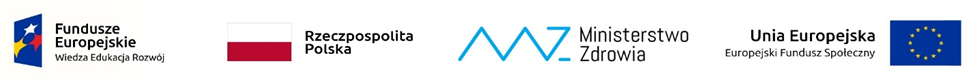 Łódź, dn. 2023-04-07Dotyczy: postępowania prowadzonego w trybie przetargu nieograniczonego zgodnie z art. 132 i następnych  w oparciu o ustawę z dnia 11.09.2019 r. Prawo zamówień publicznych (t.j. Dz. U. z 2022 r., poz. 1710 z późn. zm.) o wartości powyżej 140 000 euro na: Dostępność plus w Uniwersyteckim Centrum Pediatrii im. M. Konopnickiej Centralnego Szpitala Klinicznego Uniwersytetu Medycznego 
w Łodzi przy ul. Pomorskiej 251 - Sprawa nr ZP/ 20 /2023Na podstawie art.  222 ust. 4 ustawy z dnia 11 września 2019 r. - Prawo zamówień publicznych (Dz. U. z 2022 r. poz. 1710 ze zm.)  Zamawiający udostępnia informację o kwocie, jaką zamierza przeznaczyć na sfinansowanie zamówienia:Kwota, jaką zamawiający zamierza przeznaczyć na sfinansowanie zamówienia wynosi:  794.839,51 zł. bruttoWartość zamówienia dla n/w pakietów wynosi:PAKIET NR 1- 163 167,40 zł. netto + 8% Vat = 176 220,79 zł brutto.PAKIET NR 2- 36 274,88 zł netto + 8% Vat = 39 176,87 zł brutto.PAKIET NR 3- 46 103,34 zł netto + 8% Vat = 49 791,61 zł brutto.PAKIET NR 4- 43 303,25 zł netto + 8% Vat = 46 767,51 zł brutto.PAKIET NR 5- 27 122,16 zł netto + 8% Vat = 29 291,93 zł brutto.PAKIET NR 6- 5 691,06 zł netto + 23% Vat = 7 000,00 zł brutto.PAKIET NR 7- 413 510,00 zł netto + 8% Vat = 446 590,80 zł brutto.………………………………………Przewodniczący Komisji Przetargowej                                                                               
              Tomasz Miazek  